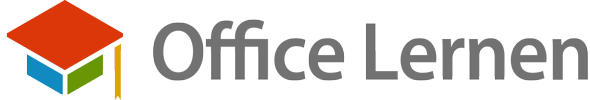 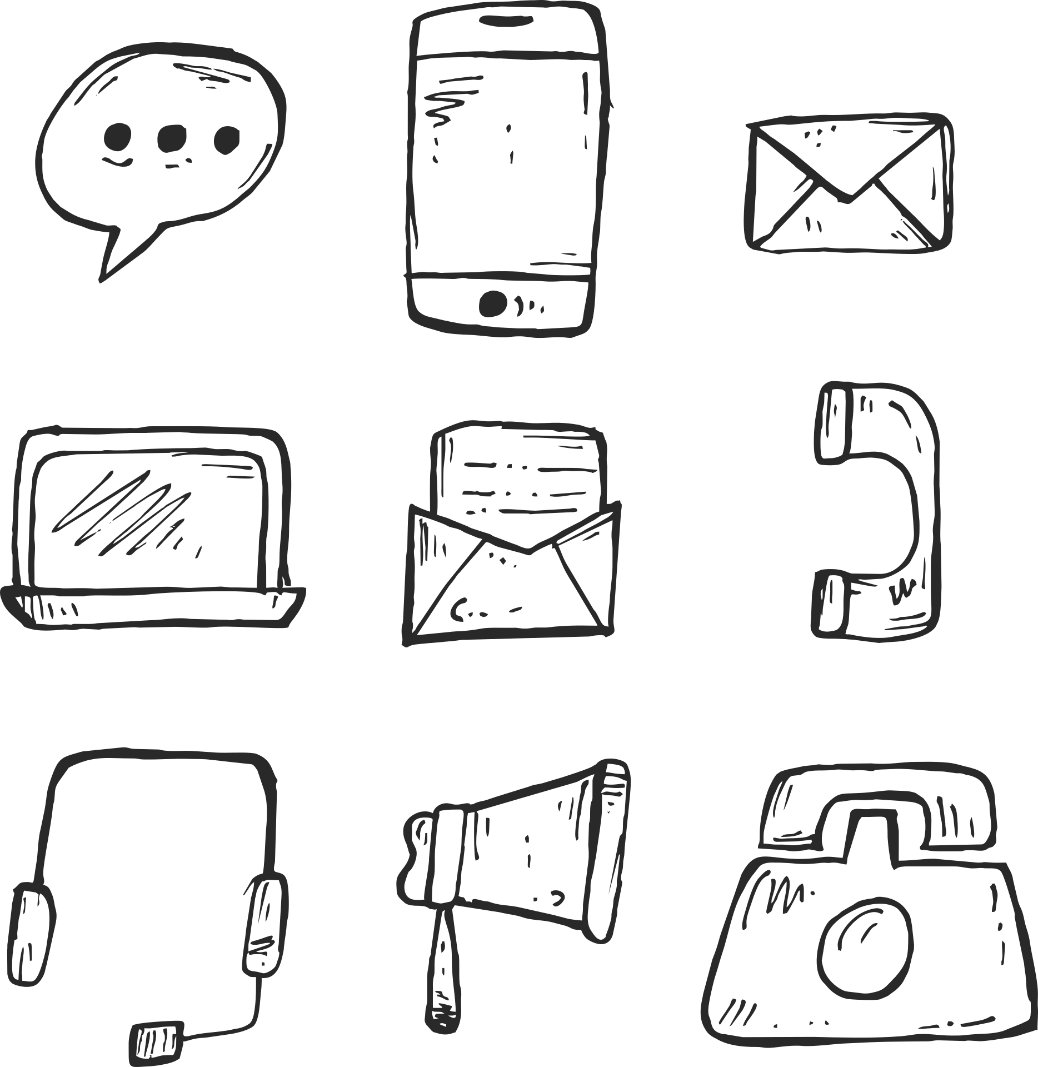 Tastenkombinationen Excel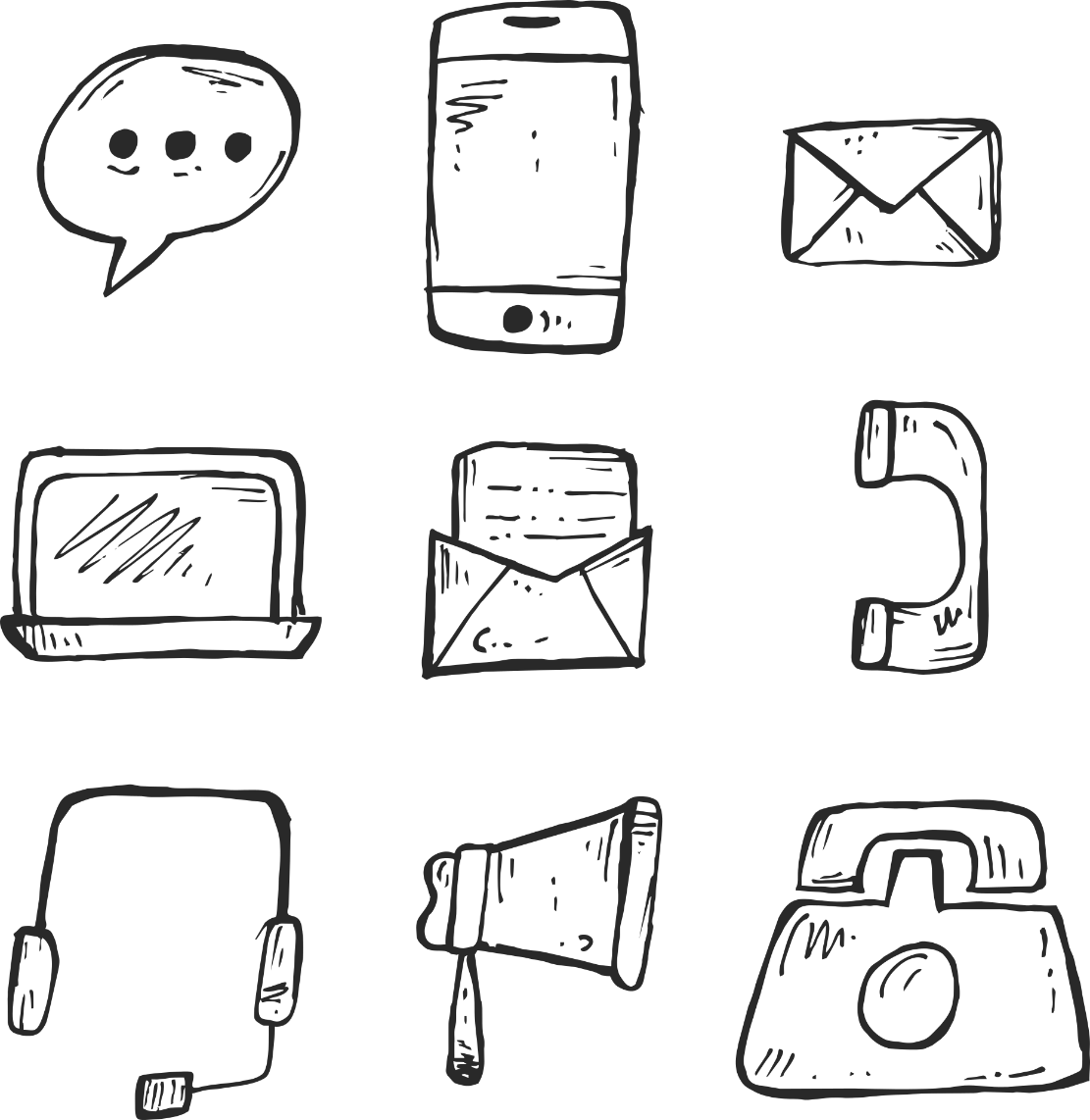 Tastenkombinationen ExcelAktionShortcutZellen formatierenStrg + 1Ausblenden der SpalteStrg + 0Ein-bzw. Ausblenden der FormelnStrg + #Markieren der ZelleStrg + Pos1Das aktuelle Datum wird eingefügtStrg + .Einfügen von Zeilen / SpaltenStrg + +Löschen von Zeilen / SpaltenStrg + -Bearbeiten einer ZeileF2Setzen von Bezügen innerhalb einer Formel / FunktionF4Zeilenumbruch innerhalb einer ZelleAlt + EnterBlättern durch die Tabellenblätter / Registerblätter nach rechtsStrg + Bild ↑Blättern durch die Tabellenblätter / Registerblätter nach linksStrg + Bild ↓Anfang einer Tabelle / des Tabellenblattes Richtung obenStrg + ↑Ende einer Tabelle / des Tabellenblattes Richtung untenStrg + ?Die aktuelle Uhrzeit wird eingefügtStrg + Shift +.Druckvorschau / SeitenansichtStrg + F2Kommentar hinzufügen / bearbeitenShift + F2Erstellt ein neues TabellenblattShift + F11Anfang einer Tabelle / des Tabellenblattes Richtung linksStrg + ←Anfang einer Tabelle / des Tabellenblattes Richtung rechtsStrg + ?Markieren von Zellen in die PfeilrichtungShift + PfeilText KopierenStrg + CText EinfügenStrg + VSuchen / ErsetzenAlt+B+NSeitenlayoutAlt+S+NSpeichern unterStrg+S+NBlättern zwischen mehreren geöffneten MappenStrg + F6KopierenStrg+cEinfügenStrg+vSuchen / ErsetzenAlt+B+NSeitenlayoutAlt+S+NSpeichern unterStrg+S+N